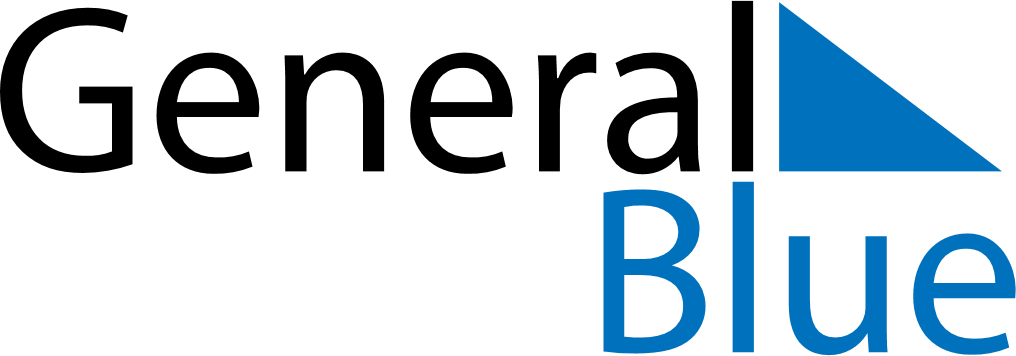 Quarter 2 of 2020ChinaQuarter 2 of 2020ChinaQuarter 2 of 2020ChinaQuarter 2 of 2020ChinaQuarter 2 of 2020ChinaApril 2020April 2020April 2020April 2020April 2020April 2020April 2020SUNMONTUEWEDTHUFRISAT123456789101112131415161718192021222324252627282930May 2020May 2020May 2020May 2020May 2020May 2020May 2020SUNMONTUEWEDTHUFRISAT12345678910111213141516171819202122232425262728293031June 2020June 2020June 2020June 2020June 2020June 2020June 2020SUNMONTUEWEDTHUFRISAT123456789101112131415161718192021222324252627282930Apr 4: Qingming FestivalMay 1: Labour DayMay 4: Youth DayJun 1: Children’s DayJun 25: Dragon Boat Festival